T.C.GİRESUN ÜNİVERSİTESİAKADEMİK TEŞVİK ÖDENEĞİ BAŞVURU KILAVUZU (2019)Not: Bu kılavuz, Giresun Üniversitesi, 2019 yılı Akademik Teşvik Ödeneği başvurularında öğretim elemanlarına ve Birim Akademik Teşvik Başvuru ve İnceleme Komisyonlarına kolaylık sağlaması amacıyla 2018/11834 karar sayılı ve 27.06.2018 tarihli Resmi Gazete'de yayımlanan “Akademik Teşvik Ödeneği Yönetmeliği” (http://www.resmigazete.gov.tr/eskiler/2018/06/20180627-6.pdf) dikkate alınarak GRÜ Akademik Teşvik Düzenleme Denetleme ve İtiraz Komisyonu tarafından hazırlanmıştır.Başvuru dosyalarına konulacak belgeler YÖKSİS çıktısındaki sıralamaya göre eksiksiz düzenlenmelidir. Aksi takdirde başvurular değerlendirmeye alınmayacaktır.Başvuru Dokümanları İçin Genel BilgilendirmeTeşvik için eklenen faaliyetlerin 01 Ocak 2019 - 31 Aralık 2019 tarihleri arasında gerçekleştirilmiş ve belgelendirilmiş olması gerekmektedir.Devlet üniversitelerinden vakıf üniversitelerine görevlendirilen öğretim elemanları,  vakıf üniversitelerindeki görevlendirmeleri sürecinde gerçekleştirdikleri faaliyetlere yönelik teşvik başvurusunda bulunamazlar.Vakıf üniversitelerinden devlet üniversitelerine geçen öğretim elemanları, sadece devlet 	üniversitelerinde görev yaptıkları sürede gerçekleştirdikleri faaliyetleri için teşvik 	başvurusunda bulunabilirler.Teşvik ödeneği başvurusunda öncelikle akademik faaliyet verilerinin YÖKSİS sistemine girilmesi, daha sonra buradan alınan çıktı ile birlikte her faaliyetin gerekli belgelerinin basılı olarak sunulması gerekmektedir. Performansa dayalı faaliyetlerde yayımlanmış ses ve/veya görüntü kaydı sunulması zorunludur.Öğretim elemanı başka bir kurumdan gelmiş ise önceki kurumda gerçekleştirdiği ve üniversitemizde gerçekleştirdiği faaliyetler YÖKSİS çıktısında her bir faaliyetin hangi kurumda gerçekleştirildiği ayrı ayrı gösterilmelidir.Puanların ve ödemelerin hesaplanmasında öğretim elemanının "teşvik başvurusu yaptığı tarihteki" kadro unvanı esas alınacaktır.PROJEGerekli Belgeler:1. Destekleyen kuruluş tarafından projenin sonuçlandığını/kapatıldığını gösteren onaylı belge.2. Bilimsel Kurul Değerlendirme Raporları (TÜBİTAK projeleri için geçerli değildir).ARAŞTIRMAGerekli Belgeler: 1. Giresun Üniversitesi Yönetim Kurulu izin ve görevlendirme yazısı.2. Karşı tarafın araştırmanın yapılmasına dair izin ve başlama yazısı. 3. Araştırmanın ilgili kurumlar tarafından onaylanmış sonuç raporu. YAYINGerekli Belgeler: Kitap1. Kitabın kapak, basım bilgileri, içindekiler ve ilk iki sayfasının yer aldığı tek bir dosya. 2. Ulusal kitap için; yayınevinin en az beş yıl ulusal düzeyde düzenli faaliyet yürüten ve daha önce aynı alanda farklı yazarlara ait en az yirmi kitap yayımlamış olduğunu gösteren kütüphane veya ilgili yayınevinin internet sayfasının veya sayfalarının adresi; eğer bu bilgiye internet erişim imkânı yok ise, bunu belgelendiren belge/yazı. Kitap Bölümü 1. Kitabın kapak, basım bilgileri, içindekiler sayfaları ve ilgili bölümün ilk iki sayfasının yer aldığı tek bir dosya. 2. Kitap bölümü için yukarıda kitap için verilen (2.)  fıkrada belirtilen ilgili belge ve bilgilerin sunulması zorunludur. Dergi Editörlüğü 1. Dergi editörlüğü için “Editör ya da Editör Kurulu Üyesi” olduğunu gösteren web sitesinin adresi ve ekran görüntülerine ait belge. 2. Derginin indeksini gösterir belge.Özgün/Derleme Makale 1. SCI,  SCI-EXP, SSCI ve AHCI indekslerinde taranan dergilerdeki makaleler için ISI WEB OF SCIENCE’dan alınan  belge  gerekmektedir  (Her  bir  makale http://cabim.ulakbim.gov.tr/wp-content/uploads/sites/4/2019/05/UBYT_2019_Y%C4%B1l%C4%B1_Dergi-_Listesi.xlsx  linkinde bulunmalıdır). Yayımlanmış makalenin yayımlandığı sayısının,  basım bilgileri ve makalenin ilk iki sayfası verilmelidir.2. Alan İndeksine giren dergiler için,  derginin ilgili alan indeksine girdiğini gösteren belge ve yayımlanmış makalenin yayımlandığı sayısının, basım bilgileri ve makalenin ilk iki sayfası gerekmektedir.3.Ulusal yayının ULAKBİM TR dizinde olan dergide yayınlandığını kanıtlayan belge eklenmelidir. Yayımlanmış makalenin yayımlandığı sayısının, basım bilgileri ve makalenin ilk iki sayfası gerekmektedir.4.Diğer indekslere giren uluslararası dergilerde yayımlanan makaleler için, * Yayımlanmış makalenin yayımlandığı sayısının, basım bilgileri ve makalenin ilk iki sayfası, * Derginin indeksini gösterir belge ya da ekran çıktısı, * Derginin uluslararası olduğunu gösterir belgeler, * Derginin son 5 yıldır yayımlandığını göstermek üzere, derginin geçmiş yıllara yönelik sayılarına erişilebilecek internet adresi veya dergiden alınmış yazı veya derginin internet sitesinde buna yönelik bilgi var ise ilgili internet adresinin beyan edilmesi. Ses veya Görüntü Kaydı 1. Müzik Eğitimi ve Konservatuvar bölümleri için performansa dayalı etkinliğin ulusal veya uluslararası niteliğini ve dikkate alınan yılda yayımlanmış olduğunu gösteren belge veya kayıt. 2. Bestecilik, yorumculuk, koreograflık, rejisörlük, oyun yazarlığı, dramaturji ve sahne tasarımı için etkinliğin ulusal veya uluslararası boyutunu ve dikkate alınan yılda yayımlanmış olduğunu gösteren belge.TASARIMGerekli Belgeler: 	1. Tasarım dosyası. 	2. Kamu kurumları veya özel hukuk tüzel kişileriyle yapılan sözleşme uyarınca uygulanmış 	veya ticarileştirilmiş olduğunu gösterir belge. SERGİGerekli Belgeler: 	1. Serginin özgün kişisel/grup/karma/toplu etkinlik veya davetli/yarışmaya dayalı nitelikte olup 	olmadığını, sergi tarihini ve yerini kanıtlayıcı belge. 	2. Uluslararası sergiler için, serginin uluslararası nitelikte olduğuna dair bölüm, anabilim dalı 	veya anasanat dalı kurulu kararı.PATENTGerekli Belgeler: 	1.Türk Patent ve Marka Kurumu veya uluslararası yetkili mercilerce düzenlenmiş patent 	tescil 	belgesinin nüshası. ATIFGerekli Belgeler: 	1. Kitaplarda yapılan atıflar için, kitabın kapak, basım ve kaynakçalar sayfaları veya atıf 	yapılan 	sayfalarını gösteren tek bir dosya sunulmalıdır. Basım sayfası kitabın yayınevi, basım 	yılı ve telif haklarına yönelik bilgilerin bulunduğu sayfadır. 2. SSCI, SCI/SCI-Exp ve AHCI indekslerinde taranan dergilerdeki atıflar için, Web of 	Science’ın web 	sayfası üzerinden gerçekleştirilen atıf sorgulama sonucunda, araştırmacının 	yayınlarına atıf yapan diğer yayınların listesine ait ekran görüntüsü. (Atıfların, SSCI, SCI/SCI-Exp ve AHCI indekslerine ait olduğu belgelendirilmelidir.)	3. Alan indekslerinde taranan dergilerdeki atıflar için; 	* Her bir atfın yapıldığı yayının dergi ve yazar(lar) kimliğini tanımlayıcı ön sayfaları ile 	kaynakça sayfaları gösteren belgeler. 	* Derginin tarandığı alan indeks(ler)ini gösteren web sayfasının ekran görüntüsü. 	4. Diğer hakemli uluslararası veya ulusal dergilerdeki atıflar için, her bir atfın yapıldığı yayının 	ilk ve kaynakça sayfası.TEBLİĞGerekli Belgeler: 	1. Beş farklı ülkeden konuşmacıların katılımını gösteren belgeler (kişilerin üniversite ve 	çalışma adresleri) 	2. Tebliğin tam metninin yayımlandığı kitabın kapak, basım, içindekiler sayfaları ile bildirinin ilk 	iki sayfası. 	3. Etkinliğin web sayfası ve eğer bildiriler kitabı internet ortamında yayımlanmışsa kitabın 	bulunduğu web sayfasının adresi sunulmalıdır. 	4. Katılım belgesi/sunum yaptığına dair yazı sunulmalıdır. ÖDÜLGerekli Belgeler: 	1. Yetkili mercilerce onaylanmış ödül belgesinin nüshası. 	2. Bilim ödüllerinin sürekli yapıldığını ve daha önce en az 5 defa yapıldığını gösterir belge(ler). 	3. Ödül duyuru sayfaları. 	4. Jüri veya seçici kurulu gösterir belge. 	(Aynı çalışma veya eser nedeniyle alınan farklı ödüller için puanlama bir kez yapılır)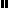 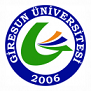 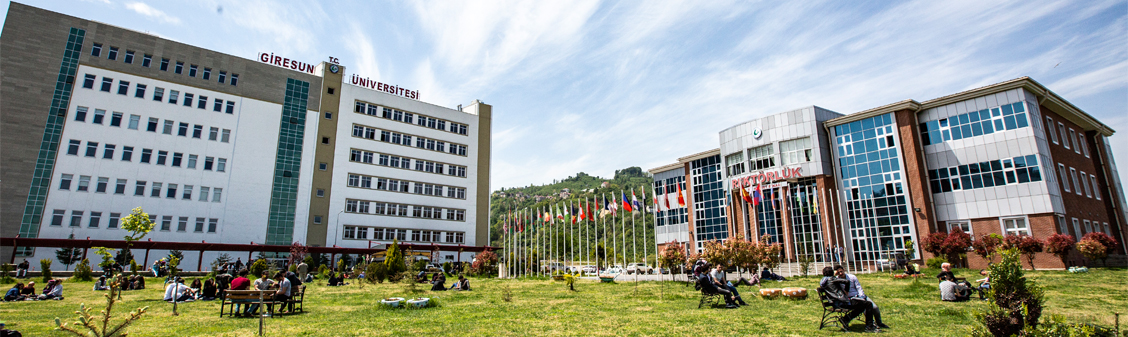 